Schutz- und Hygienekonzept
Chorarbeit 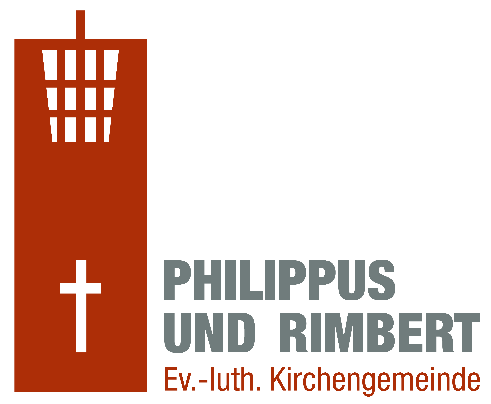 Maximal 15 Teilnehmer in festen Gruppen.Die Chöre finden in Winterkirche und Kirchraum bei geöffneter Trennwand und anderen geeigneten Gemeinderäumen statt. Vor betreten der Räumlichkeiten sind die Hände zu desinfizieren oder gründlich zu waschen. (entsprechende Waschräume, bzw. Desinfektionsmittel stehen bereit)Das Schutz- und Hygienekonzept wird allen Teilnehmenden und Eltern ausgehändigt und einmalig schriftlich bestätigt, bzw. den Kindern der Kinderchöre ausführlich erklärt.Eine Teilnehmerliste mit Kontaktdaten wird geführt (sichere Vernichtung der Daten nach 4 Wochen, wenn keine Infektion bekannt wurde).Umarmungen und sonstiger Körperkontakt sind zu unterlassen.Mund-Nasen-Maske bei Einlass, Auslass und Bewegung im Raum ist Pflicht, ausgenommen sind Kinder im Kita- und Grundschulalter entsprechend der behördlichen Regelungen für Kita und Schule. Ein Mindestabstand von 2,5 m im Stuhlkreis ist einzuhalten.Vor und nach der Veranstaltung sind die Räumlichkeiten gründlich zu lüften, ggf. auch während der Proben.Der Kirchengemeinderat										Hamburg, 04.08.2020